2017年第5期（总第43期）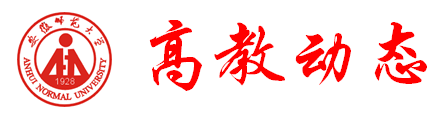 安徽师范大学发展规划处编           2017年9月28日【新闻资讯】◆ 中共中央办公厅、国务院办公厅印发《关于深化教育体制机制改革的意见》新华社北京9月24日电 近日，中共中央办公厅、国务院办公厅印发《关于深化教育体制机制改革的意见》（以下简称《意见》），并发出通知，要求各地区各部门结合实际认真贯彻落实。《意见》指出，党和国家高度重视教育工作。党的十八大以来，以习近平同志为核心的党中央，坚持把教育摆在优先发展的战略位置，全面深化教育领域综合改革，一批标志性、引领性的改革举措取得明显成效，教育公共服务水平和教育治理能力不断提升，中国特色社会主义教育制度体系进一步完善，我国教育总体发展水平进入世界中上行列，为13亿多人民提供了更好更公平的教育，为经济转型、科技创新、文化繁荣、民生改善、社会和谐提供了有力支撑，中国特色社会主义教育自信不断增强。《意见》指出，当前我国教育改革发展已进入一个新的阶段。深化教育体制机制改革的指导思想是：全面贯彻党的十八大和十八届三中、四中、五中、六中全会精神，以邓小平理论、“三个代表”重要思想、科学发展观为指导，深入贯彻习近平总书记系列重要讲话精神和治国理政新理念新思想新战略，紧紧围绕统筹推进“五位一体”总体布局和协调推进“四个全面”战略布局，牢固树立和贯彻落实新发展理念，认真落实党中央、国务院决策部署，全面贯彻党的教育方针，坚持教育为人民服务、为中国共产党治国理政服务、为巩固和发展中国特色社会主义制度服务、为改革开放和社会主义现代化建设服务，全面深化教育综合改革，全面实施素质教育，全面落实立德树人根本任务，系统推进育人方式、办学模式、管理体制、保障机制改革，使各级各类教育更加符合教育规律、更加符合人才成长规律、更能促进人的全面发展，着力培养德智体美全面发展的社会主义建设者和接班人，为实现“两个一百年”奋斗目标、实现中华民族伟大复兴的中国梦奠定坚实基础。《意见》指出，深化教育体制机制改革的基本原则是：（一）坚持扎根中国与融通中外相结合。继承我国优秀教育传统，立足我国国情，遵循教育规律，吸收世界先进办学治学经验，坚定不移走中国特色社会主义教育发展道路。（二）坚持目标导向与问题导向相结合。坚持以人民为中心，着眼促进教育公平、提高教育质量，针对人民群众反映强烈的突出问题，集中攻坚、综合改革、重点突破，扩大改革受益面，增强人民群众获得感。（三）坚持放管服相结合。深化简政放权、放管结合、优化服务改革，把该放的权力坚决放下去，把该管的事项切实管住管好，加强事中事后监管，构建政府、学校、社会之间的新型关系。（四）坚持顶层设计与基层探索相结合。加强系统谋划，注重与《国家中长期教育改革和发展规划纲要（2010－2020年）》等做好衔接。尊重基层首创精神，充分调动地方和学校改革的积极性主动性创造性，及时将成功经验上升为制度和政策。《意见》指出，深化教育体制机制改革的主要目标是：到2020年，教育基础性制度体系基本建立，形成充满活力、富有效率、更加开放、有利于科学发展的教育体制机制，人民群众关心的教育热点难点问题进一步缓解，政府依法宏观管理、学校依法自主办学、社会有序参与、各方合力推进的格局更加完善，为发展具有中国特色、世界水平的现代教育提供制度支撑。《意见》指出，要健全立德树人系统化落实机制。强调要构建以社会主义核心价值观为引领的大中小幼一体化德育体系。针对不同年龄段学生，科学定位德育目标，合理设计德育内容、途径、方法，使德育层层深入、有机衔接，推进社会主义核心价值观内化于心、外化于行。深入开展理想信念教育，引导学生坚定拥护中国共产党领导，树立中国特色社会主义共同理想，增强中国特色社会主义道路自信、理论自信、制度自信、文化自信。深入开展以爱国主义为核心的民族精神和以改革创新为核心的时代精神教育、道德教育、社会责任教育、法治教育，加强中华优秀传统文化和革命文化、社会主义先进文化教育。健全全员育人、全过程育人、全方位育人的体制机制，充分发掘各门课程中的德育内涵，加强德育课程、思政课程。创新思想政治教育方式方法，注重理论与实践相结合、育德与育心相结合、课内与课外相结合、线上与线下相结合、解决思想问题与解决实际问题相结合，不断增强亲和力和针对性。用好自然资源、红色资源、文化资源、体育资源、科技资源、国防资源和企事业单位资源的育人功能，发挥英雄模范人物、名师大家、学术带头人等的示范引领作用，挖掘校史校风校训校歌的教育作用，充分发挥学校党、共青团、少先队组织的育人功能。加强学校教育、家庭教育、社会教育的有机结合，构建各级党政机关、社会团体、企事业单位及街道、社区、镇村、家庭共同育人的格局。要注重培养支撑终身发展、适应时代要求的关键能力。在培养学生基础知识和基本技能的过程中，强化学生关键能力培养。培养认知能力，引导学生具备独立思考、逻辑推理、信息加工、学会学习、语言表达和文字写作的素养，养成终身学习的意识和能力。培养合作能力，引导学生学会自我管理，学会与他人合作，学会过集体生活，学会处理好个人与社会的关系，遵守、履行道德准则和行为规范。培养创新能力，激发学生好奇心、想象力和创新思维，养成创新人格，鼓励学生勇于探索、大胆尝试、创新创造。培养职业能力，引导学生适应社会需求，树立爱岗敬业、精益求精的职业精神，践行知行合一，积极动手实践和解决实际问题。要建立促进学生身心健康、全面发展的长效机制。切实加强和改进体育，改变美育薄弱局面，深入开展劳动教育，加强心理健康教育和国防教育。《意见》指出，要创新学前教育普惠健康发展的体制机制。强调要鼓励多种形式办园，有效推进解决入园难、入园贵问题。理顺学前教育管理体制和办园体制，建立健全国务院领导、省市统筹、以县为主的学前教育管理体制。省市两级政府要加强统筹，加大对贫困地区的支持力度。落实县级政府主体责任，充分发挥乡镇政府的作用。以县域为单位制定幼儿园总体布局规划，新建、改扩建一批普惠性幼儿园。鼓励社会力量举办幼儿园，支持民办幼儿园提供面向大众、收费合理、质量合格的普惠性服务。要加强科学保教，坚决纠正“小学化”倾向。遵循幼儿身心发展规律，坚持以游戏为基本活动，合理安排幼儿生活作息。加强幼儿园质量监管，规范办园行为。《意见》指出，要完善义务教育均衡优质发展的体制机制。强调要建立以学生发展为本的新型教学关系。改进教学方式和学习方式，变革教学组织形式，创新教学手段，改革学生评价方式。要切实减轻学生过重课外负担。提高课堂教学质量，严格按照课程标准开展教学，合理设计学生作业内容与时间，提高作业的有效性。建立健全课后服务制度，鼓励各地各校根据学生身心发展特点和家长需求，探索实行弹性离校时间，提供丰富多样的课后服务。改善家庭教育，加强家庭教育指导服务，帮助家长树立正确的教育观念，合理安排孩子的学习、锻炼和休息时间。规范校外教育培训机构，严格办学资质审查，规范培训范围和内容。营造健康的教育生态，大力宣传普及适合的教育才是最好的教育、全面发展、人人皆可成才、终身学习等科学教育理念。要着力解决义务教育城乡发展不协调问题。统一城乡学校建设标准、城乡教师编制标准、城乡义务教育学校生均公用经费基准定额，加快建立义务教育学校国家基本装备标准。实施消除大班额计划。切实改变农村和贫困地区教育薄弱面貌，着力提升乡村教育质量。要多措并举化解择校难题。加快义务教育学校标准化建设，加强教师资源的统筹安排，实现县域优质资源共享。改进管理模式，试行学区化管理，探索集团化办学，采取委托管理、强校带弱校、学校联盟、九年一贯制等灵活多样的办学形式。完善入学制度，统筹设计小学入学、小升初、高中招生办法。《意见》指出，要完善提高职业教育质量的体制机制。强调要健全德技并修、工学结合的育人机制。坚持以就业为导向，着力培养学生的工匠精神、职业道德、职业技能和就业创业能力。坚持学中做、做中学，推动形成具有职业教育特色的人才培养模式。完善专业动态调整机制，完善教学标准，创新教学方式，改善实训条件，加强和改进公共基础课教学，严格教学管理。大力增强职业教育服务现代农业、新农村建设、新型职业农民培育和农民工职业技能提升的能力。要改进产教融合、校企合作的办学模式。健全行业企业参与办学的体制机制和支持政策，支持行业企业参与人才培养全过程，促进职业教育与经济社会需求对接。充分发挥行业主管部门的指导、评价和服务作用，支持行业组织推进校企合作、发布人才需求信息、参与教育教学、开展人才质量评价。明确企事业单位承担学生社会实践和实习实训的职责义务和鼓励政策。《意见》指出，要健全促进高等教育内涵发展的体制机制。强调要创新人才培养机制。高等学校要把人才培养作为中心工作，全面提高人才培养能力。不同类型的高等学校要探索适应自身特点的培养模式，着重培养适应社会需要的创新型、复合型、应用型人才。把创新创业教育贯穿人才培养全过程，建立健全学科专业动态调整机制，完善课程体系，加强教材建设和实训基地建设，完善学分制，实施灵活的学习制度，鼓励教师创新教学方法。深入推进协同育人，促进协同培养人才制度化。要深化科研体制改革，坚持以高水平的科研支撑高质量的人才培养。加大基础研究支持力度，大力开展有组织的科研活动，完善创新平台体系，建设相对稳定的高等学校基本科研队伍，深化技术转移和成果转化机制改革。加大哲学社会科学研究支持力度，完善中国特色哲学社会科学学科体系、学术体系、话语体系，构建中国特色的学术标准和学术评价体系。加强高等学校智库建设，推进高等学校开展前瞻性、政策性研究，积极参与决策咨询。全面推进科研评价机制改革，加强学术道德建设。要完善依法自主办学机制。依法落实高等学校办学自主权，完善中国特色现代大学制度，坚持和完善党委领导下的校长负责制，发挥党委领导核心作用。要改进高等教育管理方式。研究制定高等学校分类设置标准，制定分类管理办法，促进高等学校科学定位、差异化发展，统筹推进世界一流大学和一流学科建设。《意见》指出，要推进普通高中育人方式改革，深化普通高中教育教学改革，稳妥推进高考改革；要完善民族教育加快发展机制，建立民族团结教育常态化机制，深入推进爱国主义教育和民族团结教育进教材、进课堂、进头脑，加大对少数民族和民族地区教育支持力度；要完善特殊教育融合发展机制，改进特殊教育育人方式，强化随班就读，建立健全融合教育评价、督导检查和支持保障制度；要健全支持和规范民办教育发展的制度，健全财政、土地、登记、收费等方面支持民办学校发展的相关政策，健全监管机制；要以拓宽知识、提升能力和丰富生活为导向，健全促进终身学习的制度体系。《意见》指出，要创新教师管理制度。强调要健全加强师德建设长效机制。把教师职业理想、职业道德教育融入培养、培训和管理全过程，构建覆盖各级各类教育的师德建设制度体系。在准入招聘和考核评价中强化师德考查。实施师德师风建设工程，建立教师国家荣誉制度，加快形成继承我国优秀传统、符合时代精神的尊师重教文化，创造良好的教书育人环境。要改进各级各类教师管理机制。落实幼儿园教职工配备标准，严格中小学教师资格准入，健全职业院校双师型教师管理制度，深化高等学校教师管理制度改革，改进特殊教育学校教师管理制度。要切实提高教师待遇。完善中小学教师绩效工资制度，改进绩效考核办法，使绩效工资充分体现教师的工作量和实际业绩，确保教师平均工资水平不低于或高于当地公务员平均工资水平。落实艰苦边远地区津贴、乡镇工作补贴，以及集中连片特困地区和艰苦边远地区乡村教师生活补助政策。完善老少边穷岛等贫困艰苦地区教师待遇政策，依据艰苦边远程度实行差别化补助，做到越往基层、越往艰苦地区补助水平越高。进一步完善特殊教育教师工资保障机制和职业院校内部收入分配激励机制，扩大高等学校收入分配自主权。《意见》指出，要健全教育投入机制。强调要完善财政投入机制。合理划分教育领域财政事权和支出责任，明确支出责任分担方式，依法落实各级政府教育支出责任，健全各级教育预算拨款制度和投入机制，合理确定并适时提高相关拨款标准和投入水平，保证国家财政性教育经费支出占国内生产总值比例一般不低于4%，确保一般公共预算教育支出逐年只增不减，确保按在校学生人数平均的一般公共预算教育支出逐年只增不减。各地应结合实际制定出台公办幼儿园、普通高中生均拨款或生均公用经费标准，逐步健全各级各类教育经费投入机制。国家财政性教育经费使用，坚持向老少边穷岛地区倾斜，向家庭经济困难学生倾斜，向薄弱环节、关键领域倾斜。要完善教育转移支付制度，合理安排一般性转移支付和专项转移支付，加大省级统筹力度。要加强经费监管，确保使用规范安全，提高经费使用效益。要完善学生资助体系，进一步完善各级各类教育全覆盖、奖助贷勤补免多元化的学生资助制度体系。完善国家奖学金、助学金政策，完善国家助学贷款机制，提高资助精准度。《意见》指出，要健全教育宏观管理体制。强调要完善教育标准体系，研究制定从学前教育到高等教育各学段人才培养质量标准，完善学校办学条件标准。要建立健全教育评价制度，建立贯通大中小幼的教育质量监测评估制度，建立标准健全、目标分层、多级评价、多元参与、学段完整的教育质量监测评估体系，健全第三方评价机制，增强评价的专业性、独立性和客观性。要完善教育督导体制，促进教育督导机构独立行使职能，落实督导评估、检查验收、质量监测的法定职责，完善督学管理制度，提高督学履职水平，依法加强对地方各级政府的督导，依法加强对学校规范办学的督导，强化督导结果运用。要完善教育立法和实施机制，提升教育法治化水平。要提高管理部门服务效能，建立和规范信息公开制度。《意见》最后强调，要做好深化教育体制机制改革的组织实施。要全面加强党对教育工作的领导，坚持党管办学方向、党管改革，充分发挥党委总揽全局、协调各方的领导核心作用，健全党委统一领导、党政齐抓共管、部门各负其责的教育领导体制。要完善推动教育改革的工作机制，建立健全教育改革统筹决策、研究咨询、分工落实、督查督办、总结推广的改革工作链条，充分发挥国家教育体制改革领导小组统筹谋划职能，充分发挥国家教育咨询委员会的作用，完善省级教育改革领导体制。健全教育改革的试点、容错、督查、推广机制。加强教育改革干部队伍建设，配齐配强教育改革力量，确保各项改革举措有谋划、有部署、有落实、有成效。                               （来源：中国政府网）◆ 刘延东：奋力开创教师队伍建设新局面9月7日，刘延东在在2017年全国教书育人楷模及优秀教师代表座谈会上发表讲话。刘延东指出，党的十八大以来，以习近平同志为核心的党中央高度重视教育，推动教师队伍建设取得显著成绩。一是高度重视教师的独特地位和作用，二是对教师提出“四有好老师”“四个引路人”“四个相统一”的殷切希望，三是对形成尊师重教的良好风尚提出了明确的要求。党中央、国务院坚持把教师队伍建设作为强基固本的系统性工程来抓，推动教师队伍建设全面提质增效，在改变教师队伍面貌、提升教师思想素质、促进教师专业发展和提升教师管理服务水平等四个方面取得了令人瞩目的成绩。刘延东强调，要准确把握教师队伍建设新形势新任务，切实增强做好教师工作的责任感紧迫感。一要牢牢立足实现中国梦的历史进程，把握人民教师的光荣使命。二要牢牢立足全面建成小康社会的决胜阶段，把握人民教师的责任担当。三要牢牢立足推进教育现代化的战略布局，把握教师工作的主攻方向。四要牢牢立足教师队伍新的发展特征，把握教师工作的着力点突破口。刘延东指出，要以学习宣传贯彻十九大精神为契机，奋力开创教师队伍建设新局面。刘延东要求，要以师德建设为首要，引导广大教师坚定理想信念。要以提高素质能力为核心，全面加强教师教育。要以深化体制机制改革为动力，充分释放教师队伍活力。要以提高地位待遇为保障，真正让教师成为让人羡慕的职业。（来源：《中国教育报》）◆ 教育部：教师队伍结构得到优化 中青年教师成为主体九月上旬，教育部召开金秋系列发布会安排部署教师节宣传庆祝有关工作及教师队伍建设情况。在发布会现场，教育部教师工作司司长王定华晓了2017年10+1位全国教书育人楷模。其中，追授吉林大学教授黄大年“全国教书育人楷模特别奖”。会上，王定华司长介绍了党的十八大以来教师队伍建设进展。他指出，教育部坚决贯彻落实党中央、国务院有关工作部署采取一系列措施，深化体制改革、强化管理服务、优化队伍结构、提高整体素质，改善教师待遇、维护教师权益，支持优秀人才长期从教、终身从教，取得显著成绩。一是多措并举精准施策，乡村教师“下得去、留得住、教得好”的局面正在形成。二是构建了各级各类教育师德建设制度体系，师德建设步入规范化制度化轨道。三是深入推进培养培训改革，大幅提高了教师教育质量。四是提高了教师的地位待遇，教师职业吸引力进一步增强。五是完善管理制度，教师队伍生机活力进一步激发。据了解，截至2016年，全国各级各类学校共有专任教师1578万人，比2012年增加了116万。教师配置情况得到较大改善，教师队伍结构得到优化，普通高校教师中45岁（不含）以下占69.83%，中青年教师成为主体。教师素质得到提高，高学历教师比例增加。普通高校专任教师的学历合格率达到98.78%。（来源：中国网）◆ 第三批万人计划青年拔尖人才出炉9月19日，中央人才工作协调小组办公室正式公布了第三批万人计划青年拔尖人才建议人选，经过通讯评审、会议评审、咨询顾问组把关等程序，遴选产生2016年“万人计划”青年拔尖人才人选189名。根据统计，189名入选者来自116家单位，包括各大高校、科研院所等。其中，自然科学类138人，哲学社科、文化艺术类共51人，入选者大多为国家优青获得者和青年长江学者。入选者主要集中在东部发达省份，中西部地区很少。据悉，“万人计划”青年拔尖人才是中组部牵头实施的“万人计划”的第三层次人才，计划每年遴选200名左右35岁以下的具有特别优秀的科学研究和技术创新潜能、科研工作有重要创新前景的青年人才，到2020年，计划培养支持2000名左右的优秀青年人才。对自然科学的资助一般为120-240万，社会科学则为60万。                                        （来源：青塔网）【聚焦“双一流”】◆ 东北师范大学：以一流学科助推世界一流师范教育以一流学科建设为核心，打造优势特色学科领域。围绕6个重点建设的一流学科，汇聚优势资源，打造学科高峰。引导基础性学科瞄准国际科学前沿，应用性学科面向经济社会发展主战场，在提升原始创新能力和服务国家重大战略需求中争取更大作为。对于师范大学而言，彰显师范特色，建设一流教师教育，具有更加丰富的内涵和责任。教师教育是一个体系，需要众多学科支撑，一流的教师教育需要一流的学科知识与教育知识的融合。此次该校获批的一流学科涵盖数学、物理、化学、历史、政治、教育等师资培养的重要学科，对建设一流教师教育起到重要的支撑作用。该校将按照一流学科标准，加强教育、中文、外语、艺术等相关学科建设，巩固和提升教师教育在学校优先发展的战略地位，力争在解决教师教育和基础教育领域中的重大热点、难点问题方面有新突破，在探索适合中国国情、具有中国特色师范大学办学模式方面有新作为，在为国家培养更多的卓越教师和未来教育家方面有新贡献。以一流学科建设为引领，推动大学治理体系创新。一流学科建设为推动学校体制机制创新、完善现代大学制度提供了改革先导，是学校全面深化综合改革的试验区。一流学科必然要求以先进的学科建设体制机制作为保障，也必然会影响和带动学校的治理创新。一是落实学科办学自主权。实行学科方向带头人负责制，构建依托学科方向团队的教学科研一体化教师组织形式，使学科成为责权利统一的办学主体。二是建立科学完善的评价考核机制。聘请国内外知名战略学者组建学科发展战略咨询委员会。形成基于一流学科建设目标和绩效的资源配置机制。引入学科建设第三方评价，形成评估反馈与质量改进机制，建立学科建设动态调整机制。三是建立协同高效的运行机制。打破“部门墙”，建立一流学科建设的跨部门、跨系统工作协调机制，系统梳理一流学科建设的校院两级权责清单，形成学校规划监管、学院统筹促进、学科自主发展的运行模式，实现管理重心下移，形成扁平化治理结构。以一流学科建设为支撑，提升大学整体办学水平。一流学科建设提供了示范引领，是提升学校整体办学水平的中坚力量。构建科教融合、教研相长、多学科协同的育人机制，培养卓越教师与学术型拔尖创新人才，特别是要更加重视本科教育；凝练重大学术问题，开展协同攻关，促进产学研深度融合，尤其在农村基础教育、思想政治教育、生态环保、新能源新材料等领域，打造高端科研平台和新型智库；推动形成服务国家、崇尚科学、鼓励创造、热爱教育的大学文化，特别要发挥世界史和马克思主义理论学科在传承创新中华传统文化和弘扬社会主义核心价值观的重要作用；服务国家“一带一路”战略，确立学科特别是学科方向团队在国际交流与合作，特别在教师教育领域开展具有广度和深度的实质性国际交流合作，提升学校办学特色和国际声誉。        （来源：教育部网站）◆ 华东师范大学：优势学科群+特色学科推进一流大学建设三阶段建成世界一流大学。到2020年，核心竞争力明显增强，办学特色与优势进一步强化，教师教育引领作用更加凸显，国际影响力和竞争力实质性提高，在若干优势特色学科领域或学科方向上达到世界一流水平，建成特色鲜明、优势突出的世界知名高水平大学。到2030年，办学实力和办学贡献大幅提升，一批学科进入世界一流行列、若干学科进入世界一流前列，接近世界一流大学水平。到2050年，办学声誉和办学水平获得国际公认，一批学科稳居国内顶尖、世界一流前列，全面建成世界一流大学。“2+4”重点建设带动整体提升。把一流学科作为一流大学建设的基础，重点建设教育科学（包括教育学、心理学、体育学）、地球科学（包括地理学、生态学）2个优势学科群及软件工程、中国语言文学、数学、统计学4个特色学科，通过集聚资源、创新机制，催生重点方向、重要学者、重大成果，打造一批在国内具有领先地位、在国际上具有卓越影响力、能够发挥引领带动作用的一流学科，通过一流学科建设带动学科整体提升，推动一批优势特色学科率先进入世界一流。建立协同落实机制推进建设方案落实。上下联动、左右协调、内外结合,构建多元评估体系，加强过程管理，将一流大学建设方案的落实情况作为考核、评优、资源配置的重要依据。合理分配资源，资金向重点学科和关键环节倾斜，根据过程绩效评价动态调整预算，提升建设效益。       （来源 华东师范大学）【地方实践】◆ 河南省：推进高校师德建设规范化制度化建立健全师德教育机制。将师德教育摆在高校教师培养首位，贯穿高校教师职业生涯全过程。健全教师政治理论学习制度，以知行合一为根本，结合教学科研、社会服务活动开展师德教育，鼓励广大高校教师参与调查研究、学习考察、挂职锻炼、志愿服务等实践活动。建立健全师德宣传机制。加强法制宣传，普及《高校教师职业道德规范》。注重以文化人，挖掘和提炼名家名师为人为学为师的大爱师魂。以重大节庆日、纪念日为契机，集中宣传高校优秀教师的典型事迹，营造浓厚师德建设氛围。建立健全师德监督机制。严把入口关，把师德建设纳入高校人事录用工作范围，对新入职教师的思想品德进行综合考察和把关。构建高校、教师、学生、家长和社会多方参与的师德监督体系，健全完善教学督导、学生评教、舆情搜集等机制，及时掌握师德信息动态。严把评价关，充分发挥教职工代表大会、工会、学术委员会、教授委员会等的作用，建立师德投诉举报平台，做到有诉必查，有查必果，有果必复。规范高校教师违反师德行为的惩处机制，对于违反师德的行为，发现一起，查处一起。建立健全师德考核制度。将师德考核作为高校教师考核的重要内容，综合多种评价形式全面掌握师德实际情况。做好考核结果反馈，及时将考核结果通知教师本人。做好考核成果运用，把师德规范要求融入人才引进、课题申报、职称评审、导师遴选等评聘和考核各环节，师德表现突出的优先考虑，考核不合格的实行“一票否决”。建立健全师德激励机制。通过入职宣誓仪式和荣休仪式、优秀教师评选表彰等活动，增强高校教师荣誉感和自豪感。完善高校教师参与治校治学机制，充分保障高校教师的知情权、参与权、表达权，维护高校教师的合法权益。（来源：河南省教育厅）◆ 黑龙江省：组建高校优质课程联盟河北省教育厅、财政厅、人力资源社会保障厅、编办联合出台《关于转变职能优化服务进一步落实和扩大高校办学自主权的实施意见》，切实简政放权，加黑龙江省10余所高校组建了“黑龙江省高校优质课程联盟”。该联盟是基于在线开放课程的高等教育共同体，旨在充分发挥省内高校学科专业优势，积极推进在线开放课程建设和应用，实施基于在线开放课程的混合式教学模式，促进该省高等教育创新改革，提高教育质量，促进教育公平，进一步为高校师生和学习者提供优质高效的全方位、个性化服务，为终身教育提供优质课程。联盟依托“爱课程”网提供云服务，分别搭建省高校优质课程联盟平台和省高校在线开放课程云平台，主要用于开展精品在线开放课程建设，形成国家级、省级、校级平台的数据无缝对接。目前平台已有各所高校开设的40余门慕课课程，涉及多个学科。该省教育厅指导联盟积极推动省内高校开展优质在线课程的聚集和应用工作。“十三五”期间，联盟将推出一批以体现中国优秀传统文化和社会主义核心价值观的文化素质教育通识类课程和体现本省高校优势特色的专业核心课程为主的优质在线课程，加快推进现代信息技术与教育教学深度融合，自主建成100门左右在国内具有较高影响力的在线开放课程，同时引进一批国内外优质在线开放课程，加快优质教育教学资源共建共享，进一步推动高校学分认定和转换管理制度创新。                                （来源：教育部高教司网站）【院校探索】◆ 山东大学：“四个体系”提升本科教学质量细化基本课量体系，明确课程要求。全体专任教师均承担本科教学任务，按照岗位分类确定基本课量，年均教学型教师不少于256个标准课时、教学科研型教师不少于48个标准课时、科研型教师不少于16个校准课时。所有教授必须为本科生上课，完整讲授一门本科课程。新聘青年教师入职一年不担任本科课程主讲，跟随指定指导老师随堂听课，并担任课程辅导答疑等助教工作。明确担任学院行政职务的教学科研岗教师课量标准，鼓励担任机关领导职务的教学科研岗教师为本科生开设学术讲座。优化教学工作体系，提升课堂质量。强化课程建设，完善教师教学活动系统设计，引导教师按照一流本科教育定位，积极将优秀科研成果转化为教学资源。强化课堂管理，明确教师作为课堂管理直接责任人，严格课堂基本规范，坚持以身示范，营造良好教风学风，高质量落实课程要求。创新教学方式方法，注重教学互动，培养和引导学生研究性、自主性学习。充分运用慕课、微课等数字化教学资源，提升课堂教学效果。改进考试和成绩评定方法，在教学过程中增加质性分析和非标准答案作业，广泛采用平时测验、课程论文、读书报告、课堂行为表现等形式，促进学生深度学习。健全激励考评体系，激发队伍活力。加强教师教学荣誉体系建设，设置教学终身成就奖、卓越教学奖、创新创业指导奖、课堂教学效果奖等奖项，表彰本科教学优秀教师，展示教师在本科人才培养中的突出成绩。严格教师考评要求，对不讲授本科课程的教授、副教授，扣减或停发岗位津贴。坚持教学材料归档备案制度。在教师职称晋升、岗位竞聘中设立教学答辩环节等。完善督导促进体系，促进良好教风。建立校院两级教学督导制度，组建由本科生、在职教师、管理人员及离退休专家组成的督导队伍，全方位督导教师授课及课程建设情况。完善学生全员参加教师教学效果评价制度，并将评价结果作为教师各类教学奖励和荣誉评审的重要参考。实行教授课评与指导制度，安排所有教授、资深副教授听课并对授课老师进行点评。定期组织教师培训，将参加培训和学习在线课程情况纳入教师个人成长档案。      （来源：山东大学）◆ 江南大学：推进本科教学质量常态监测工作以数据为基础，构建常态监测新模式。完善校院两级质量保障体系，建设教学基本状态数据库和专业教学基本状态数据库，实现对本科教学及专业发展的常态跟踪。建成专业审核评估系统，采集专业师资队伍、教学资源、培养过程等信息，通过对平台数据和专家现场考察报告等内容进行专业状态综合分析，实现数据“增值”，促进专业建设水平和人才培养质量的有效提升。以课堂为中心，构建常态监测新状态。校领导和中层干部深入课堂教学一线，校院督导定期走进课堂，各教学单位采用独自组织、部门联合等方式不断加大听课、巡课力度。建立学生教学信息员系统，线上由学生实时反馈，线下由督导队伍及时核查，不断增强教学评价效能，实现课堂教学监测全覆盖。着力提升思政课教学质量，逐步扩大干部督导听课、巡课覆盖面，实行青年教师重点关注、潜能教师跟踪关注，做到听课记录详实、意见反馈及时、教学改进切实。以制度为保障，构建常态监测新规范。出台及修订本科教学评估工作的意见、教师教学质量考核与评价办法、本科教学检查工作实施办法等规章制度，对教学评估、教师教学质量、教学检查、干部教师听课等工作进行规范化管理，为本科教学质量常态监测提供行动指南。                    （来源：江南大学）◆ 中国矿业大学：建立健全“五位一体”本科实习工作体系健全实习组织责任体系。明确各方责任，学校负责全校实习工作的顶层设计、统筹规划、条件保障和质量监控，院、系（所）负责实习教学任务安排、基地对接、教师选派和考核评价，教师负责实习教学活动的具体指导和开展。自主研发并启用实习教学信息化平台，推行实习教学活动全程在线管理，有效解决实习管理运行不顺畅、工作职责不清晰等问题，形成学校、学院、系（所）、教师纵向贯通，教务、财务、学工、保卫横向互联的责任网络体系。创建校企合作育人体系。依托学校办学特色与优势，探索产教融合、校企合作的有效路径。建成一批跨学科多专业、开放共享的实习基地，包括9个国家级工程实践教育中心、4个省级实践教育中心、434个校外实习基地、1个海外实习基地，在基地实习的学生累计达6万余人次。建立实习经费保障体系。改变以往由学院自筹经费、自主使用的方式，建立学校统筹、学院执行的经费使用机制，并明确经费列支范围、优化经费使用流程、强化经费使用监管，确保经费专款专用。实习经费保障额度由每年600万元提高至2400万元，集中实习经费标准达到500元/学分*人。构建实习过程管理体系。畅通教师到企业挂职渠道，打通技术人员到学校授课壁垒，实施“校企双导师”制，共同参与教学过程，开展企业真实项目教学，提高学生解决复杂工程问题的能力。紧密对接企业生产现场，校企共同制定实习大纲、设计组织教学活动、安排教学内容，促进理论知识和生产实践紧密结合。引入企业职业标准考核学生实习成效，采取现场操作、答辩等多元化考核方式，提升学生岗位适应能力和就业竞争力。完善实习质量评价体系。构建由学生、教师、督导、学校、企业等校内外多方参与的多元化开放式质量评价体系。分类设计教学评价标准，形成线上实时与线下实地的“双闭环”质量评价机制。成立实践教学督导专家委员会，开展实习专项检查，实现集中实习全程跟踪、同步跟进。将实习工作纳入专业评估体系，全面量化评价指标，提升评价信度效度，形成持续完善的实习评价机制。（来源：中国矿业大学）发送范围：校领导、学校各部门、各学院地址：安徽省芜湖市九华南路189号安徽师范大学发展规划处(校友工作办公室)网址：http://fgb.ahnu.edu.cn						邮编：241002编辑：陈刚锋  孙  彦http://fgb.ahnu.edu.cn/ 							电话：0553-5910083